		KRISZTADELFIÁN BIBLIA MISSZIÓ - ALAPVETŐ BIBLIAI IGAZSÁGOK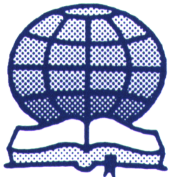 A MEGKERESZTELKEDÉS (True Baptism)Ezen ismertetőnk elolvasása után választ fog majd tudni adni az alábbi kérdésekre:1. Meg voltak-e keresztelve Jézus Krisztus első követői?2. Mit ír a Biblia a megkeresztelkedésről?3. Mit jelent a megkeresztelkedés?4. Miért van szükségem a megkeresztelkedésre?5. Miért kell engedelmeskednem Isten parancsolatainak?6. Mit Tehetek most azért, hogy örökké és boldogan élhessek isten országában?1. Meg voltak-e keresztelve Jézus Krisztus első követői?Igen, Jézus első követői meg voltak keresztelve, mégpedig azért, mert ez volt Jézus egyértelmű akarata. Ez volt az egyik legfontosabb az általa adott parancsolatok közül. A megkeresztelkedéssel azt fejezték ki az emberek, hogy hisznek Jézusban és az ő tanításában. Minden egyes újonnan megtért hívő egy sajátos csoportnak, Jézus tanítványainak vált a tagjává. Hirdették Isten Igéjét, és várták Jézus Krisztus visszatérését a földre. Elképzelhető-e, hogy valaki, aki bármely ország állampolgára lesz, ne tartsa be a törvényt és ne engedelmeskedjen a vezetőnek? Jézus Krisztus, a keresztények vezetője azt mondta: „Ha szerettek engem, megtartjátok az én parancsolataimat” (János 14:15). Továbbá azt is mondta, hogy: „Aki hisz (az evangéliumban, az örömhírben, amelyet hirdetett) és megkeresztelkedik, üdvözül (Márk16:16). Hallgatnunk kell Jézus szavára, ha azt akarjuk, hogy befogadjon bennünket.  A megkeresztelkedés valójában megmentheti az életünket. Egyik tanítványa, Fülöp hitt ebben. Olyan sikeresen hirdette az igét Szamáriában, hogy „amikor hittek Fülöpnek, aki az Isten országáról és a Jézus Krisztus nevéről szóló evangéliumot hirdette, megkeresztelkedtek, férfiak és nők egyaránt ” (ApCsel. 8:12). A hitről szóló tanítás – amelyet a megkeresztelkedés követ -, központi témája az Újszövetségnek.2. Mit ír a Biblia a megkeresztelkedésről?Napjainkban számos egyház megkeresztelkedésnek nevezi azt a gyakorlatot, amikor a kisgyermekek fejét vízzel meghintik. A Biblia azonban teljesen mást ír a keresztelkedés módjáról. Isten Szava szerint férfiak és nők keresztelkedtek meg, vagyis felnőttek, akik tudatosan hozták meg döntésüket. Mivel figyelembe veszik Jézus útmutatását, ezért keresztelkednek meg. Mivel a bibliai időkben a keresztelkedők teljesen a víz alá merültek, ezért a felnőtt keresztelkedők is ilyen módon teszik.Ennek bizonyítására jó példát találunk az Apostolok Cselekedeteinek 8. fejezetében. Fülöp egy etióp kincstárnokkal beszélgetett és „hirdette neki Jézust” (35. vers). Nyilvánvalóan mindkettejüknél volt kéznél víz a hosszú útra. Fülöp könnyen megtehette volna, hogy némi vízzel meghinti a kincstárnok fejét. A kincstárnok azonban, aki hitte, amit Fülöp Jézusról mondott, mindaddig nem keresztelkedett meg, amíg „valami vízhez nem értek” (36. vers). Ekkor a kincstárnok így szólt: „Íme, itt a víz! Mi akadálya annak, hogy megkeresztelkedjem?” Így hát „leszálltak a vízbe mind a ketten, Fülöp és az udvari főember, és megkeresztelte őt. Amikor kijöttek a vízből, … az udvari főember örvendezve haladt tovább az útján”. (39. vers)Figyeljük meg, hogy mindketten „leszálltak”, majd „kijöttek” a vízből. A kincstárnok felnőtt ember volt, aki hitte a Fülöp által Jézus Krisztusról hirdetett igét és ahogyan olvastuk teljesen alámerült a vízbe.3. Mit jelent a megkeresztelkedés?Miért kell megkeresztelkedéskor teljesen alámerülnünk a vízbe? Isten azért választotta a víz alá merülés módját, mert ez nagyon meggyőzően mutatja, hogy szükségünk van bűneink megbocsátására. A hívő ember ráébred arra, hogy Isten kegyelme és türelme nélkül nem tud igaz életet élni. Amikor teljesen víz alá merül, megszűnik a régi egyénisége és a vízből kiemelkedve új életet él. Ahogyan Jézus meghalt és feltámadt, valami hasonló történik jelképesen a keresztelkedő hívővel is. Ilyen módon azonosul Jézus halálával, aki az életét adta érte.Amiként Jézus feltámadt a halálból, úgy immár ők is – kiemelkedvén a vízből -, „új életben járnak” (Róm. 6:4). Mármost a hívők Isten gyermekei, és ezért szeretnének Istennek tetsző életet élni. Ha így tesznek, akkor Isten az örök élet nagyszerű ajándékával jutalmazza meg őket. Erre a közeljövőben kerül sor, amikor Jézus újra eljön, hogy kormányozza a világot (Lukács 1:32,33). Nem csoda, hogy Jézus ilyen fontosnak tartotta a megkeresztelkedést.4. Miért van szükségem a megkeresztelkedésre?Azért kell megkeresztelkednünk, mert a Biblia szerint minden ember bűnös és halandó. Bűneink miatt mindannyian meghalunk, ahogyan a Szentírás mondja:„A bűn zsoldja a halál” (Róm. 6:23). Ezért ha Isten nélkül élünk, csak a halál vár ránk és nincs semmi remény. Az emberek általában nem szeretnek a halálra gondolni, mivel az rossz, pedig szükséges lenne foglalkozni vele. Csak arra van szükség, hogy bölcsen közelítsük meg a témát. Ha így teszünk, megláthatjuk, hogy Isten felkínálja számunkra a haláltól való megszabadulást, és az örök életet, viszont ez nem automatikusan, vagy „magától értetődő” módon kaphatjuk meg. Ez igazán jó hír! Mivel Ő az életünk forrása, ezért jogos, igazságos, és szeretetteljes dolog, ha feltételeket szab, és ezeket könnyen érthető módon ismerteti meg velünk.Az Apostolok Cselekedeteinek 2 és 3 fejezeteiben Péter azt írja, hogy öt lépcsőfok vezet el az örök élethez. Ezek a következők: Hinnünk kell Jézus Krisztusban és az ő tanításábanSzívből meg kell bánnunk eddig elkövetett bűneinket. (gondolkodásunkat át kell formálnunk, és fel kell ismernünk, hogy szükségünk van Istenre és bűneink bocsánatára)Meg kell térnünk (el kell hagynunk azokat a szokásainkat, melyek elválasztanak Istentől és figyelembe kell vennünk kívánalmait)Fogadjuk meg Jézus szavát, azaz tisztuljunk meg bűneinkből a megkeresztelkedés általKövessük hűségesen Isten útjait (ApCsel. 2:27-42; 3:18-21)Isten mindig megtartja ígéretét, és Ő soha nem fog cserbenhagyni bennünket. Mint Jézus mondja, „senki sem ragadhatja ki őket az Atya kezéből” (János 10:29).5. Miért kell engedelmeskednem Isten parancsolatainak?A Bibliában – a Teremtés könyvétől kezdve egészen a Jelenések könyvéig – mindvégig arról olvashatunk, hogy Isten szavahihető. Amit Isten megkíván, az mindig életet jelent, míg az ellenállás halálhoz vezet. Isten mindig komolyan gondolja azt, amit mond.Noé olyan embereknek beszélt Istenről, akik gonoszak voltak. (1Mózes 6. fejezet) Valójában válaszút elé állította őket, mivel vagy hisznek neki megszívlelve Isten figyelmeztetését és megváltoznak, vagy figyelmen kívül hagyják a hírt és elpusztulnak. Mivel ők ügyet sem vetettek rá, mindannyian elvesztek. Amint látjuk, azért mert sokan voltak hitetlenek, Isten nem vonta vissza a szavát.  Valójában még Noé és családjának túlélése sem volt feltétel nélküli. Választhatott, hogy bárkát épít maga és családja megmentésére, vagy visszautasítja Isten szavát. Mint tudjuk Noé engedelmes volt: „úgy járt el, ahogyan Isten megparancsolta neki” (1Mózes 6:22.) Engedelmességének hála, Noé megmenekült. Mindebből azt tanulhatjuk, hogy ha nem törődnénk Isten világosan kifejezett akaratával, a keresztelkedésre vonatkozóan is, akkor rosszul döntenénk, és nem az életet választanánk. Egy börtönőr Filippiben ezt kérdezte Páltól és Szilásztól, akik Krisztus követői voltak: „Uraim, mit kell cselekednem, hogy üdvözüljek (megmeneküljek)?” (ApCsel. 16:30) A válaszuk erre az volt: „Higgy az Úr Jézusban, és üdvözülsz (megmenekülsz)” (ApCsel 16:31)Ő pedig engedelmeskedett és megkeresztelkedett. Jézus maga is – noha ő bűntelen volt -, megkeresztelkedett, és ezt mondta:  „Az illik hozzánk, hogy így töltsünk be minden igazságot” (Máté 3:15). Ha Jézus is megkeresztelkedett, vajon mi, bűnös emberek, hogyan hagyhatnánk figyelmen kívül? Mint mindenben, ebben is jó ha követjük az ő példáját!6. Mit Tehetek most azért, hogy örökké és boldogan élhessek isten országában?Ahhoz, hogy az örök életet elnyerjük, az üdvözülés (megmenekülés) öt lépésének minden egyes mozzanatát végig kell járnunk. Kornéliusz története az Apostolok Cselekedeteinek 10. fejezetében azt bizonyítja, hogy nem élhetünk igaz életet anélkül, hogy megkeresztelkednénk. Péter egyértelműen kijelentette Kornéliusznak: „keresztelkedjen meg a Jézus Krisztus nevében” (48. vers).A megkeresztelkedés egy új élet kezdete, amely nagy örömmel jár majd számunkra és új értelmet ad életünknek. A Békesség Istene egy bizonytalan világban igazi, belső békével ajándékoz meg bennünket.Vajon elég bölcsek vagyunk-e követni Jézus Krisztus példáját, hogy higgyünk és keresztelkedjünk meg? Csodálatos áldásokban lesz részünk, ha igent mondunk erre! Isten örök élettel ajándékoz meg bennünket, amikor Jézus Krisztus visszatér, hogy létrehozza Királyságát.„Mert a bűn zsoldja a halál, az Isten kegyelmi ajándéka pedig az örök élet Krisztus Jézusban, a mi Urunkban.” (Róm. 6:23)Szeretnénk figyelmébe ajánlani további, a Biblia tanításáról szóló, ingyenes kiadványainkat:1) Hasonló, más bibliai témákat feldolgozó, hasonló rövid ismertetőink,2) 12 részes (egyenként két A4-es lap terjedelmű) tanfolyam a Bibliáról,3) „Fedezzük fel együtt a Bibliát!” címmel megjelent 245 oldalas könyvünk (a Bibliát részletesebben tanulmányozni kívánó érdeklődők számára)Elérhetőségeink: https://hu.cbm4yu.com/